«В регистр»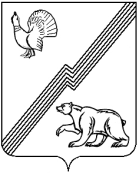 АДМИНИСТРАЦИЯ ГОРОДА ЮГОРСКАХанты-Мансийского автономного округа - ЮгрыПОСТАНОВЛЕНИЕот 14 мая 2020 года                                                                                                                           № 641О внесении изменений в постановление администрации города Югорска от 04.06.2018 № 1594 «Об утверждении административного регламентапредоставления муниципальной услуги«Присвоение объекту адресации адреса,аннулирование его адреса»В соответствии с Федеральным законом от 27.07.2010 № 210-ФЗ «Об организации предоставления государственных и муниципальных услуг»,  постановлением администрации города Югорска от 21.09.2018 № 2582 «О порядке разработки и утверждения административных регламентов предоставления муниципальных услуг»:1. Внести  в приложение к постановлению администрации города Югорска от 04.06.2018 № 1594 «Об утверждении административного регламента предоставления муниципальной услуги «Присвоение объекту адресации адреса, аннулирование его адреса»  (с изменениями от 18.03.2019 № 532, от 14.01.2020 № 24) следующие изменения:1.1. По тексту административного регламента слова «Единого портала» заменить словами «Единого и регионального порталов» в соответствующем падеже.1.2. В пункте 19 слова «3 рабочих дней» заменить словами «1 рабочего дня».1.3. После подпункта 4 пункта 41.1 дополнить подпунктом 4.1 следующего содержания:«4.1) получение результата предоставления муниципальной услуги;».1.4.  После пункта 48 дополнить заголовком и пунктом 48.1 следующего содержания:«Получение результата предоставления муниципальной услуги48.1. Результат предоставления муниципальной услуги заявитель по его выбору вправе получить в форме электронного документа в личном кабинете Единого и регионального порталов, в  личном кабинете портала федеральной информационной адресной системы или на адрес электронной почты (для сообщения о получении заявления и документов).».2. Опубликовать постановление в официальном печатном издании города Югорска и разместить на официальном сайте органов местного самоуправления города Югорска.3. Настоящее постановление вступает в силу после его официального опубликования.Глава города Югорска					 			           А.В. Бородкин